NSSL General Council Meeting – 03/20/2022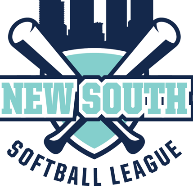 Team RepresentativesRod Spann-Bandits D							Rodney Murray-Bandits E	Tiffaney Piper-Sliders D							Jennifer Morris-MoodswingsChristy Seiler-Bama Boys						Michael Crocker- LegendsLogan Walker-Twisted Kilts						Hali Heard-Sliders EMelanie Arellano-Life’s A Pitch						Josh Kirk-HuskiesShelly Johnson-Sluggers EJoe motion to adopt agendaMotion seconded and passedReviewed minutes from previous meetingJim motion to approve minutesMotion seconded and passedCommissioner’s Report-Eric WhiteThanks to all serve day volunteersRatings committee and social media clause passed and will be added to the bylawsADA player guidelines reviewJim motion to accept Commissioner’s reportMotion seconded and passed Assistant Commissioner’s Report-Keith GrahamThanks to all serve day volunteersMade a list of everything we couldn’t accomplish logisticallyWill be sending out dates for a serve day 2.0Christy motion to accept Assistant Commissioner’s reportMotion seconded and passedTreasurer’s Report-Jim BaileyReviewed bank statements from FebruaryLeague total $11,482.93Shootout total $8,257.79Savings total $90.00Joe motion to accept Treasurer’s reportMotion seconded and passedSecretary’s Report-Joe SimmonsPlease make sure all rosters are correct including DOB before Shootout gets hereChristy motion to accept Secretary’s reportMotion seconded and passedPublic Relations Director’s Report-Deanna Scott Gained 6 new players from ratings dayWorld Series fundraising idea. Fun filled pet friendly drinking day at Avondale breweryMake a league hoodie/shirt for a league fundraiserPossibly bringing end of season talent show back this yearJoe motion to accept to Public Relations Director’s reportBy-laws/Statistician’s Report-Greg LittleLine up cards use first initial last nameTurn in top copy to umpireWinning team return lineup card to centralized drop boxJoe motion to accept By-laws/Statistician’s reportMotion seconded and passedTournament Director’s Report-Caimen Dennis-Eric WhiteTeams are required to pay $100 liquor fee instead of buying liquor to donateJoe motion to accept Tournament Director’s report Hall of Fame Chair Report-Rod SpannN/ARatings Committee Chair Report-Tiffaney PiperReviewed ratings committee guidelines and changes refer to packetRatings review request forms can be found online in the Coach’s cornerChristy motion to accept all Ratings Committee changesMotion seconded and passedOld Business-No Old BusinessNew Business	Offering nonbinary as an option and taking sex off the online registration formForm will be updated and replace the old form onlineEric Motion to adopt Q+Motion seconded and passed-Next General Counsel meeting scheduled for April 10th